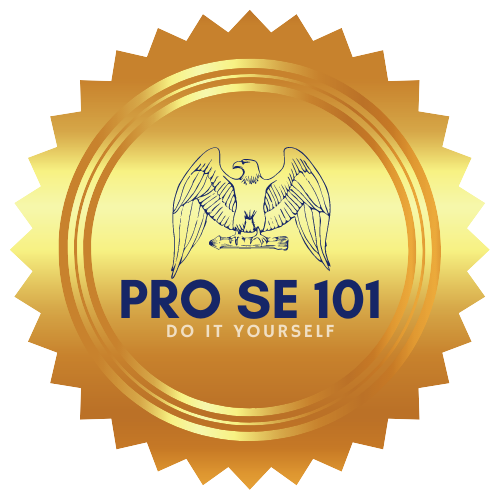 This is a do it yourself process, by filling out this questionnaire you are filling out your court ready guardianship documents yourself, you and the maternal parent(s) are agreeing to complete the pro se Guardianship process on your own. We are not a law firm or attorneys, we do not give legal advice, file documents, or aid in any way besides preparing your guardianship documents using your answers from our questionnaire. Once the parties agree to all terms of the pro se guardianship process we will be able to prepare your documents. Questionnaire for Guardianship of Minor(s) 1. Name of Person Filing for Guardianship:___________________________.2. Physical Address and Mailing Address of Person filing for Guardianship:_____________________________________________________________________________________________________________________________________________.3. What is the residence (place you live) of the person filing for Guardianship: __________________________. 4.  What is the relationship of the Person Filing for Guardianship to the minor(s) needing guardianship:_______________________________.5. What is the reason for wanting Guardianship: ____________________________________________________________________________________________________________________________________________________________________________________________________________________________________________________________________________________________________________________________________________________________________________________________.6. Name, Date/Place of Birth, of Minor(s) needing Guardianship: ____________________________________________________________________________________________________________________________________________________________________________________________________________________________________.7. Physical and Mailing Address of Minor(s) needing Guardianship: ________________________________________________________________________________________________________________________________________________________.8. Residence of each minor(s) needing Guardianship: ____________________________________________________________________________________________________________________________________________________________________________________________________________________________________.9. Father’s Name, Physical & Mailing Address, and phone number: ____________________________________________________________________________________________________________________________________________________________________________________________________________________________________.10. Mother’s Name, Physical & Mailing Address, and phone number: ____________________________________________________________________________________________________________________________________________________________________________________________________________________________________.11.  Name of Person(s) who currently has guardianship or custody of minor(s): ____________________________________________________________________________. 12. Who does minor(s) currently live with: ________________________________________.13. If DIFFERENT FROM PERSON FILING OR MOTHER, WHAT IS THE PHYSICAL AND MAILING ADDRESS OF THE PERSON(S) MINOR(S) CURRENTLY LIVE WITH: ________________________________________________________________________________________________________________________________________________________14. Your Email Address: ______________________________________